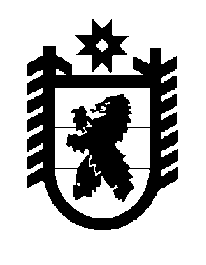 Российская Федерация Республика Карелия    ПРАВИТЕЛЬСТВО РЕСПУБЛИКИ КАРЕЛИЯПОСТАНОВЛЕНИЕот 23 ноября 2013 года № 341-Пг. Петрозаводск О разграничении имущества, находящегося в муниципальной собственности Пудожского муниципального района В соответствии с Законом Республики Карелия от 3 июля 2008 года       № 1212-ЗРК «О реализации части 111 статьи 154 Федерального закона                от 22 августа 2004 года № 122-ФЗ «О внесении изменений в законодательные акты Российской Федерации и признании утратившими силу некоторых законодательных актов Российской Федерации в связи                с принятием федеральных законов «О внесении изменений и дополнений    в Федеральный закон «Об общих принципах организации законодательных (представительных) и исполнительных органов государственной власти субъектов Российской Федерации» и «Об общих принципах организации местного самоуправления в Российской Федерации» Правительство Республики Карелия п о с т а н о в л я е т:1. Утвердить перечень имущества, находящегося в муниципальной собственности Пудожского муниципального района, передаваемого в муниципальную собственность Пудожского городского и Кубовского сельского поселений, согласно приложениям № 1, 2. 2. Право собственности на передаваемое имущество возникает                    у Пудожского городского и Кубовского сельского поселений со дня вступления в силу настоящего постановления. Исполняющий обязанностиГлавы Республики  Карелия                                                          О.Ю. ГромовПриложение № 1 к постановлениюПравительства Республики Карелияот 23 ноября 2013 года № 341-ППеречень имущества, находящегося в муниципальной собственности Пудожского муниципального района, передаваемого в муниципальную собственность Пудожского городского поселения _____________________Приложение № 2 к постановлениюПравительства Республики Карелияот 23 ноября 2013 года № 341-ППеречень имущества, находящегося в муниципальной собственности Пудожского муниципального района, передаваемого в муниципальную собственность Кубовского сельского поселения _____________________Наименование имуществаАдрес местонахождения имуществаИндивидуализирующие характеристики имуществаЖилое помещениег. Пудож, ул. Полевая, 2 квартал, д. 22, кв. 6общая площадь 29,9 кв. м,           балансовая стоимость 400000 руб.Наименование имуществаАдрес местонахождения имуществаИндивидуализирующие характеристики имуществаЖилое помещениепос. Кубово,                     ул. Молодежная,               д. 1, кв. 1общая площадь 75,2 кв. м,           балансовая стоимость 211198 руб.